Поздимирська гімназіяЧервоноградської міської ради Львівської областіВИПИСКА З  ПРОТОКОЛУ              05. 03.2024                                                                        № 06             Засідання педагогічної ради Поздимирської гімназії            Голова педагогічної ради – Л.В.Горбай             секретар  - Н.Г.Михалюк.          Присутні:   16 педагогічних працівників          Відсутні: - Михалюк Е.Т.           Порядок денний:         1.Про вибір підручників для учнів 7 класу на 2024р.        1.СЛУХАЛИ: Бузікевич Л.Д., завідувача бібліотекою, яка познайомила з результатами вибору підручників для  учнів 7 класу , які навчатимуться у 2024-2025 н.р.          УХВАЛИЛИ:1.Схсвалити  результати вибору підручників для  учнів 7 класу , які навчатимуться у 2024-2025 н.р. (додаток) «За»-  16                                  « Проти» - 0              « Утримались - 0»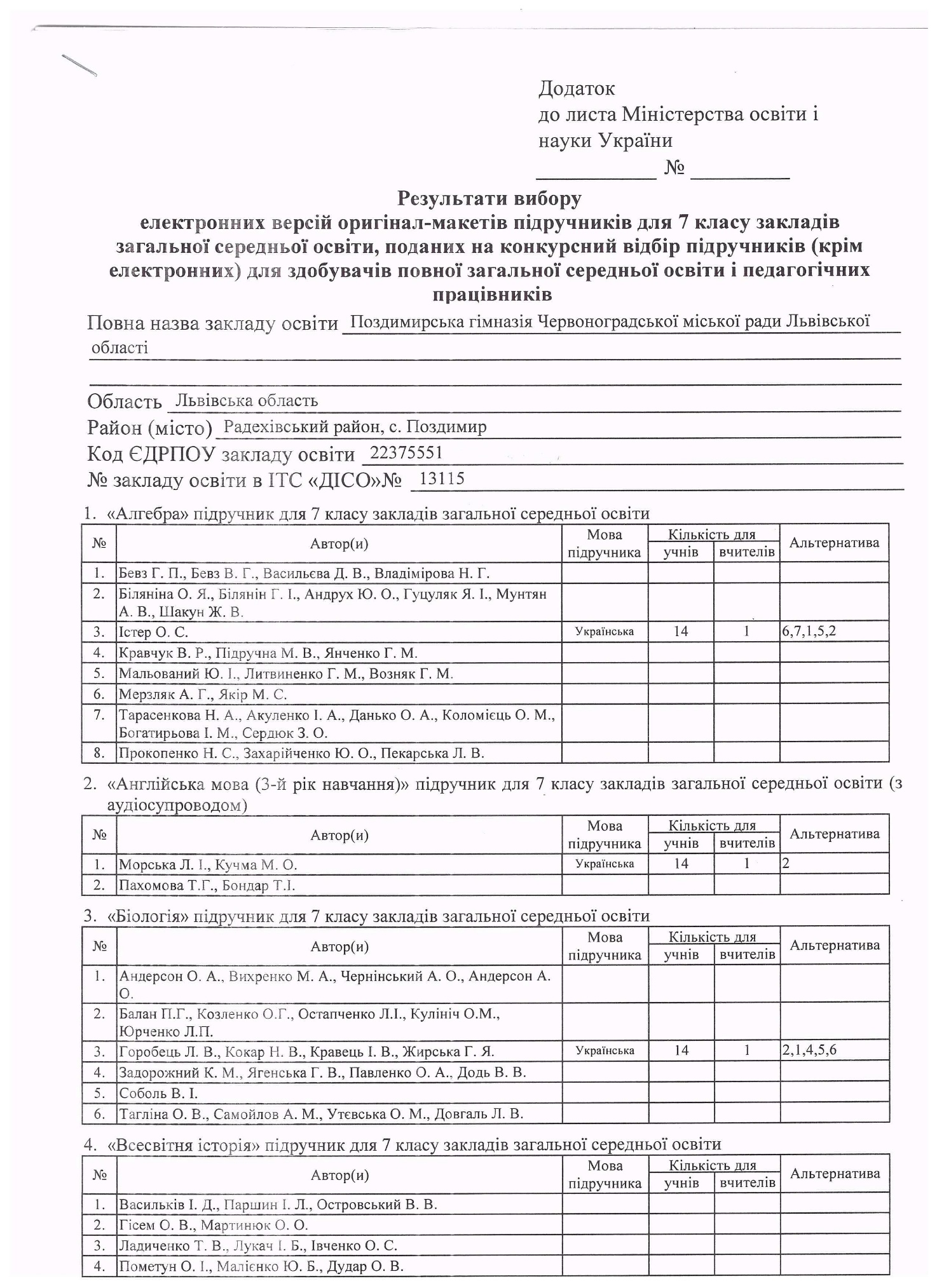 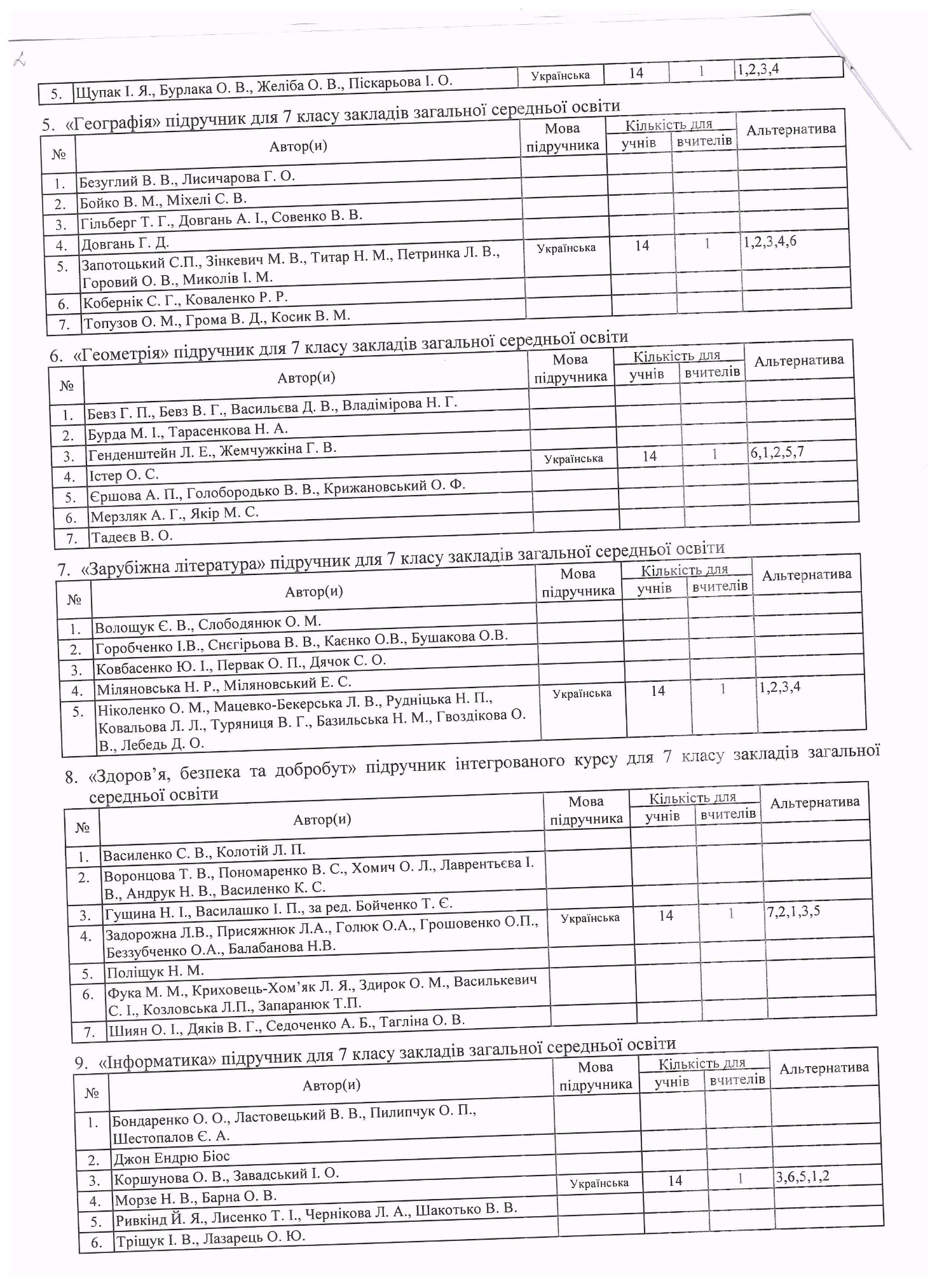 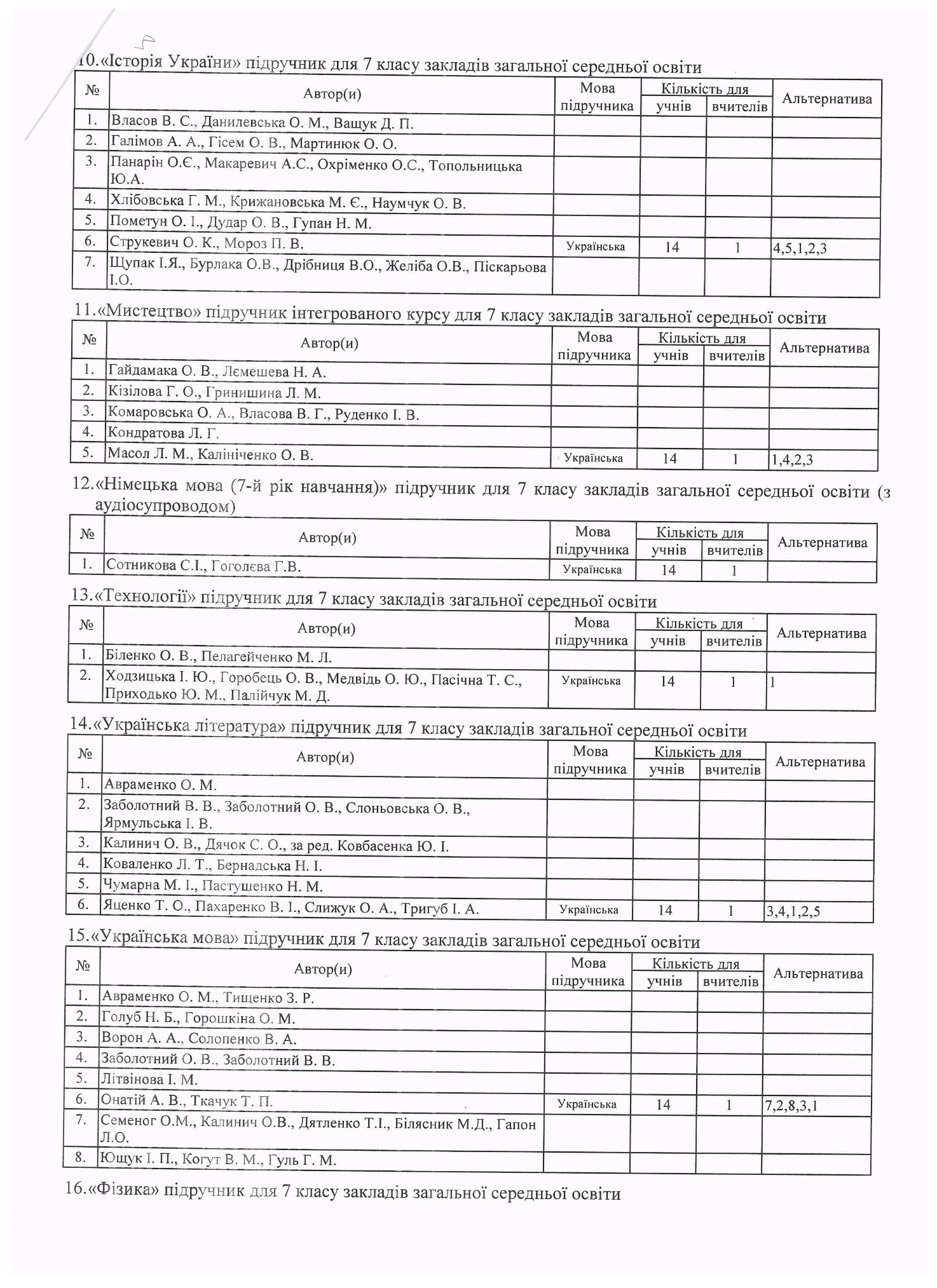 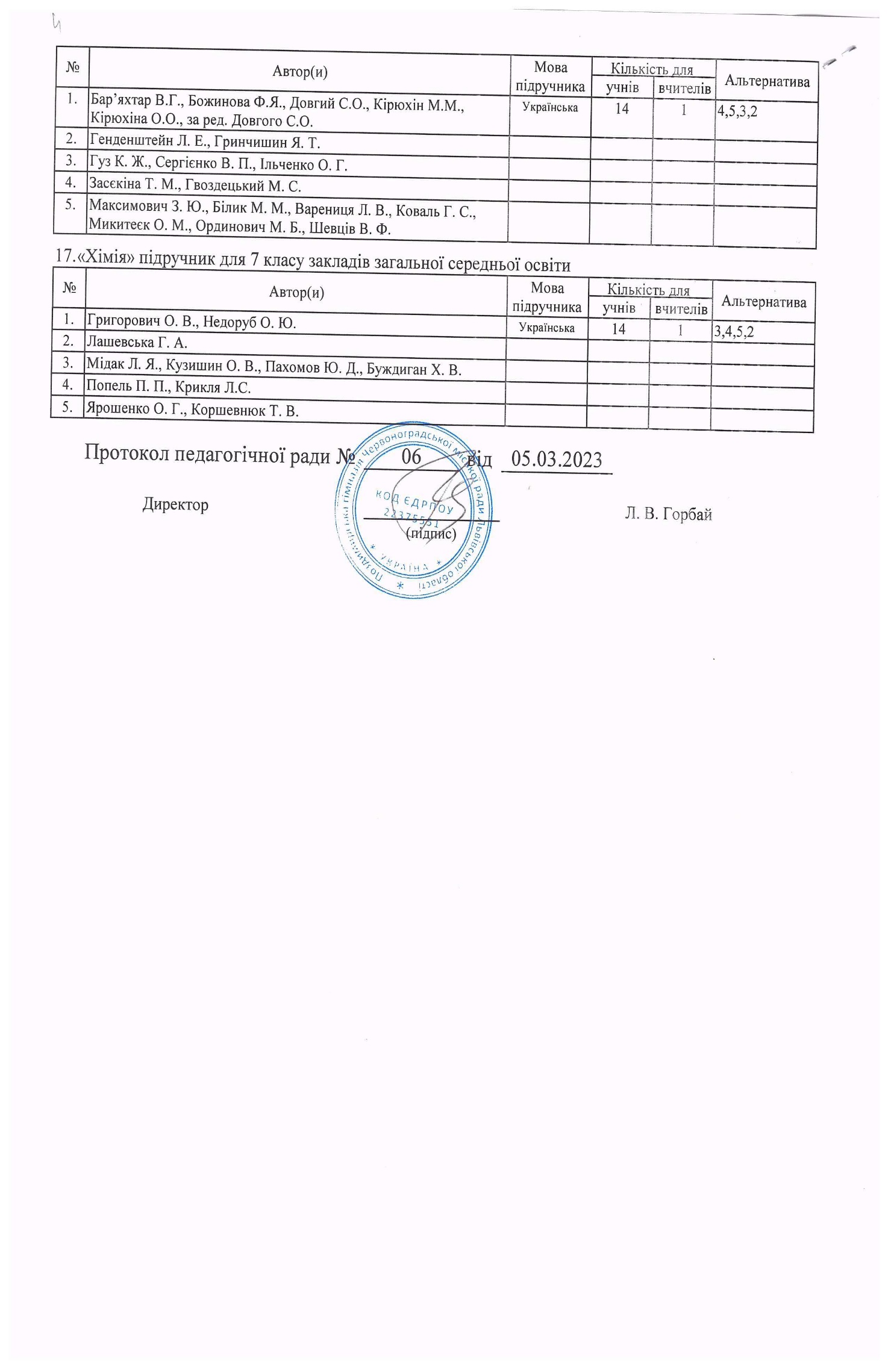 Голова педагогічної ради                    Л.В.Горбай                             Секретар                                               Н.Михалюк                                                            